附件12022年全国旅游院校葡萄酒文化与营销专业教学骨干师资培训班报名简章为学习贯彻习近平新时代中国特色社会主义思想和党的十九大和十九届历次全会精神，落实《“十四五”旅游人才发展规划纲要》，由中国旅游协会旅游教育分会主办，上海旅游高等专科学校承办的2022年全国旅游院校葡萄酒文化与营销专业教学骨干师资培训班，定于2022年10月21日—30日在线上举办。本次培训旨在围绕推进旅游院校教学改革深化、提高葡萄酒文化与营销专业教育教学质量，通过探讨教学标准及教学方案、分享课程建设实践成果，促进葡萄酒文化与营销专业教师综合素质提升，进一步拓展教学视野。培训贯彻教学理论与行业视野相融合的原则，尤其突出实战性，拟邀请专业院校领军教师、行业协会资深人士、相关行业企业高管等组成教学团队，有鲜明的理论性、针对性与实践性，让全国葡萄酒文化与营销专业教师有机会了解和把握该专业最新的教学成果与发展动态。培训班即日起接受报名，报名注意事项如下：1、培训时间：2022年10月21日（周五）——10月30日（周日）2、培训对象：中国旅游协会旅游教育分会会员院校及其他旅游院校在职教师。3、培训费：2480元/人。4、培训地点：线上培训平台，报名成功后联系老师进入班级群，开课前通知授课平台账号。5、培训内容：6、培训亮点：本次培训课程体系完善，注重学科背景的多元性、知识结构的全面性、专业方向的针对性；师资力量雄厚，培训团队师资由著名旅游院校旅游与葡萄酒专业教授、资深专业教师、行业协会知名人士、葡萄酒文化与营销企业高管等组成；行业结合紧密，贯彻理论联系实际的原则，有鲜明理论性、针对性与实践性。7、培训证书：由中国旅游协会旅游教育分会统一制作并发放。 8、学校账户：户  名：上海旅游高等专科学校开户行：建行上海奉贤柘林支行账  号：31001930610059860001     9、报名方式：请扫描右方二维码报名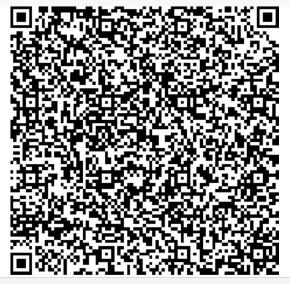 联系电话：021-57126297、15944290670联系人：刘老师10、报名截止日期：2022年10月14日。中国旅游协会旅游教育分会2022年9月26日模块课程安排专业建设旅游业的新变革、新业态、新专业世界葡萄酒产业格局与中国文化中的葡萄酒葡萄酒专业标准解读人才培养酒水卓越人才培养与素质提升中国葡萄酒产业发展优势及末端人才需求探析以赛促教，岗课融通，着力培养应用型人才实践实训葡萄酒酿造实训操作餐酒搭配实训行业之音葡萄酒行业的新机遇小酒馆的商业之路星级餐厅酒单设计解读葡萄酒人才的烈酒知识储备如何策划和组织一场毕生难忘的酒庄旅游